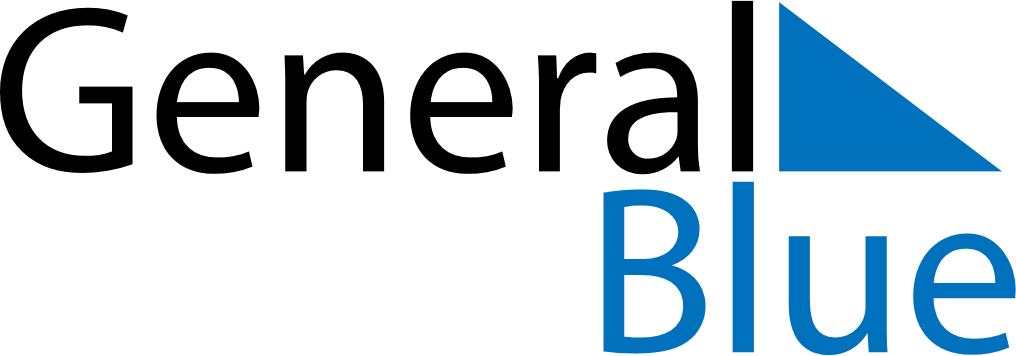 September 2024September 2024September 2024September 2024September 2024September 2024Morinville, Alberta, CanadaMorinville, Alberta, CanadaMorinville, Alberta, CanadaMorinville, Alberta, CanadaMorinville, Alberta, CanadaMorinville, Alberta, CanadaSunday Monday Tuesday Wednesday Thursday Friday Saturday 1 2 3 4 5 6 7 Sunrise: 6:43 AM Sunset: 8:25 PM Daylight: 13 hours and 42 minutes. Sunrise: 6:45 AM Sunset: 8:23 PM Daylight: 13 hours and 38 minutes. Sunrise: 6:47 AM Sunset: 8:20 PM Daylight: 13 hours and 33 minutes. Sunrise: 6:48 AM Sunset: 8:18 PM Daylight: 13 hours and 29 minutes. Sunrise: 6:50 AM Sunset: 8:16 PM Daylight: 13 hours and 25 minutes. Sunrise: 6:52 AM Sunset: 8:13 PM Daylight: 13 hours and 21 minutes. Sunrise: 6:54 AM Sunset: 8:11 PM Daylight: 13 hours and 17 minutes. 8 9 10 11 12 13 14 Sunrise: 6:55 AM Sunset: 8:08 PM Daylight: 13 hours and 12 minutes. Sunrise: 6:57 AM Sunset: 8:06 PM Daylight: 13 hours and 8 minutes. Sunrise: 6:59 AM Sunset: 8:03 PM Daylight: 13 hours and 4 minutes. Sunrise: 7:01 AM Sunset: 8:01 PM Daylight: 13 hours and 0 minutes. Sunrise: 7:02 AM Sunset: 7:58 PM Daylight: 12 hours and 55 minutes. Sunrise: 7:04 AM Sunset: 7:56 PM Daylight: 12 hours and 51 minutes. Sunrise: 7:06 AM Sunset: 7:53 PM Daylight: 12 hours and 47 minutes. 15 16 17 18 19 20 21 Sunrise: 7:08 AM Sunset: 7:51 PM Daylight: 12 hours and 43 minutes. Sunrise: 7:09 AM Sunset: 7:48 PM Daylight: 12 hours and 39 minutes. Sunrise: 7:11 AM Sunset: 7:46 PM Daylight: 12 hours and 34 minutes. Sunrise: 7:13 AM Sunset: 7:44 PM Daylight: 12 hours and 30 minutes. Sunrise: 7:15 AM Sunset: 7:41 PM Daylight: 12 hours and 26 minutes. Sunrise: 7:17 AM Sunset: 7:39 PM Daylight: 12 hours and 22 minutes. Sunrise: 7:18 AM Sunset: 7:36 PM Daylight: 12 hours and 17 minutes. 22 23 24 25 26 27 28 Sunrise: 7:20 AM Sunset: 7:34 PM Daylight: 12 hours and 13 minutes. Sunrise: 7:22 AM Sunset: 7:31 PM Daylight: 12 hours and 9 minutes. Sunrise: 7:24 AM Sunset: 7:29 PM Daylight: 12 hours and 5 minutes. Sunrise: 7:25 AM Sunset: 7:26 PM Daylight: 12 hours and 0 minutes. Sunrise: 7:27 AM Sunset: 7:24 PM Daylight: 11 hours and 56 minutes. Sunrise: 7:29 AM Sunset: 7:21 PM Daylight: 11 hours and 52 minutes. Sunrise: 7:31 AM Sunset: 7:19 PM Daylight: 11 hours and 47 minutes. 29 30 Sunrise: 7:33 AM Sunset: 7:16 PM Daylight: 11 hours and 43 minutes. Sunrise: 7:34 AM Sunset: 7:14 PM Daylight: 11 hours and 39 minutes. 